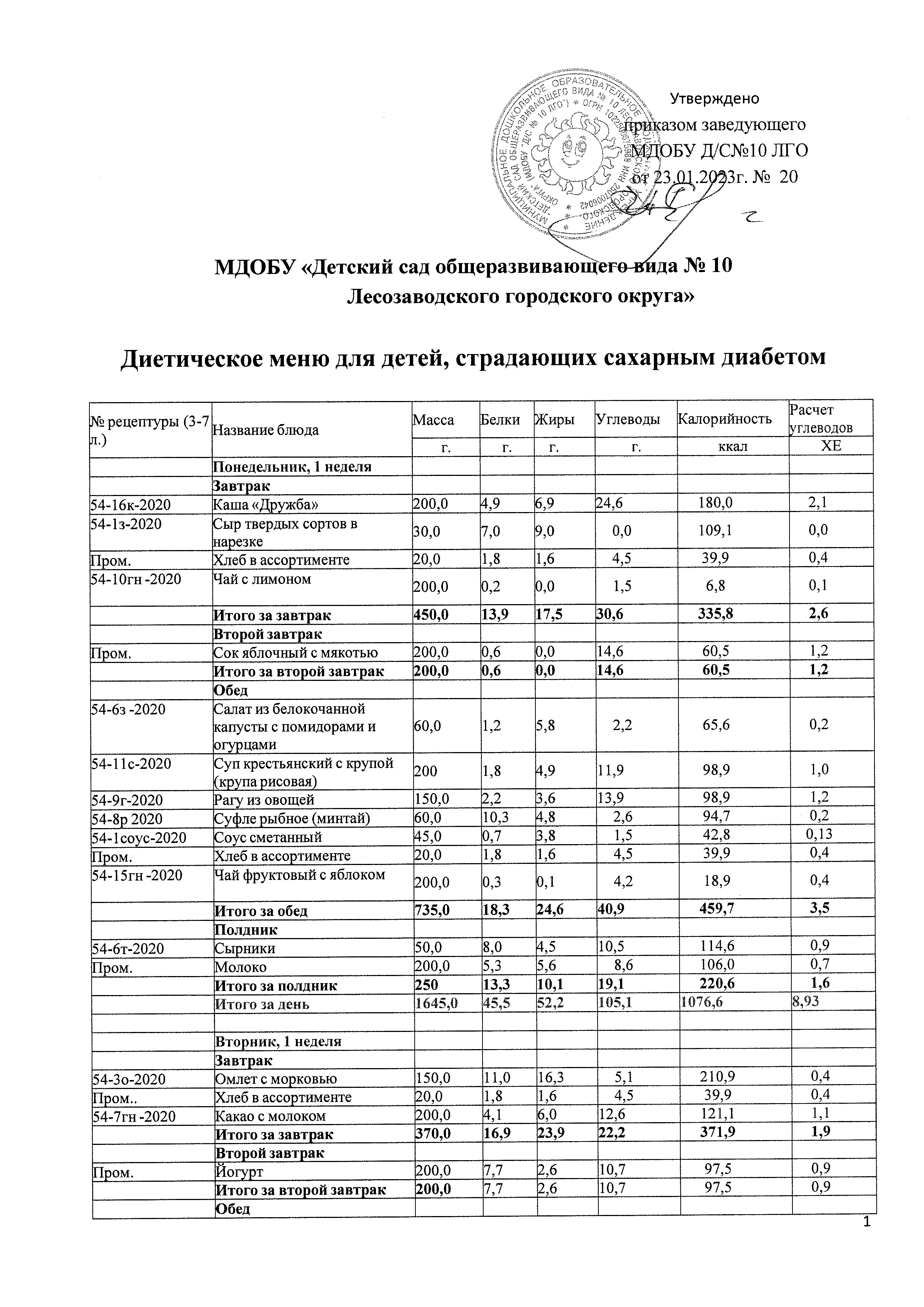 Обед54-16з -2020Винегрет с растительным маслом60,00,75,34,568,90,454-4с-2020Рассольник Домашний200,02,04,913,3105,01,1Голубцы ленивые15012,89,910,5182,10,9Пром.Хлеб в ассортименте20,01,81,64,539,90,454-18гн -2020Чай фруктовый200,00,30,02,411,40,2Итого за обед630,017,721,735,7407,33,1Полдник54-3т-2020Суфле из моркови с творогом150,010,38,720,2200,21,7Пром..Варенец200,05,54,47,591,30,6Итого за полдник350,015,713,627,7291,52,3Итого за день155058,061,396,31168,28,1Среда, 1 неделяЗавтрак54-17к-2020Суп молочный с гречневой крупой200,05,65,817,4143,61,5Пром.Хлеб в ассортименте20,01,81,64,539,90,454-24гн -2020Чай с черникой 200,00,40,14,621,00,454-1з-2020Сыр твердых сортов в нарезке30,07,09,00,0109,10,0Итого за завтрак450,014,816,526,5313,62,3Второй завтракПром.Кефир2005,60,16,951,00,6Итого за второй завтрак200,05,60,1     6,951,0     0,6Обед54-2з -2020Огурец в нарезке60,00,50,01,68,40,154-1с-2020Щи из свежей капусты со сметаной200,01,74,95,873,60,554-10г -2020Картофель отварной100,02,93,620,6126,61,754-16м -2020Печень по-строгановски60,09,910,41,4139,00,1Пром.Хлеб в ассортименте20,01,81,64,539,90,454-16гн -2020Чай с брусникой 200,00,40,14,621,20,4Итого за обед640,017,220,638,5408,73,2Полдник54-1в-2020Ватрушка творожная50,06,812,6    16,1205,01,3Пром.Кефир2005,60,16,951,00,6Чай черный с лимоном 200,00,20,01,78,00,1Итого за полдник450,012,612,724,7264,02,0Итого за день1740,050,249,996,61037,38,1Четверг, 1 неделяЗавтрак54-8т-2020Пудинг из творога с яблоками без сахара150,018,915,26,9239,60,6Пром.Повидло яблочное20,00,10,011,947,81,0Пром.Хлеб в ассортименте20,01,81,64,539,90,454-11гн -2020Чай черный с молоком 200,01,51,43,733,30,3Итого за завтрак390,022,318,226,9360,72,2Второй завтракПром.Апельсин100,00,80,27,434,50,6Итого за второй завтрак100,00,80,27,434,50,6Обед54-18з -2020Салат из свеклы с черносливом60,00,93,28,365,50,754-5с-2020Суп из овощей с фрикадельками200,08,73,416,5131,11,454-15г-2020Пюре из цветной капусты150,03,84,07,279,70,654-9р -2020Тефтели рыбные (горбуша)40,06,34,54,985,50,454-2соус-2020Соус белый основной20,00,50,80,913,10,1Пром.Хлеб в ассортименте20,01,81,64,539,90,454-12гн -2020Чай фруктовый200,00,30,02,411,40,2Итого за обед690,022,417,544,7426,23,8Полдник54-5о-2020Омлет 150,010,511,16,5167,70,5Пром.Молоко200,05,35,68,6106,00,7Итого за полдник350,018,816,715,1273,71,2Итого за день1530,061,252,694,21095,07,9Пятница, 1 неделяЗавтрак54-9к-2020Каша вязкая молочнаяовсяная200,08,312,636,8294,13,1Пром.Хлеб в ассортименте20,01,81,64,539,90,454-13гн -2020кЧай со смородиной200,00,50,02,210,90,254-1з-2020Сыр твердых сортов в нарезке15,03,54,50,054,50Итого за завтрак435,014,118,743,6399,43,6Второй завтракПром.Снежок200,05,14,419,7138,51,6Итого за второй завтрак200,05,14,419,7138,51,6Обед54-4з -2020Помидор в нарезке60,00,30,02,310,50,254-14с-2020Борщ с капустой и картофелем200,01,33,69,575,30,854-1г-2020Макароны отварные с овощами150,04,56,928,1192,02,354-1м-2020Бефстроганов из отварной говядин100,015,213,02,4187,90,2Пром.Хлеб в ассортименте20,01,81,64,539,90,454-17гн -2020Чай с малиной 200,00,30,04,318,60,4Итого за обед730,023,525,151,1524,24,3Полдник54-3т-2020Суфле из моркови с творогом150,010,38,720,2200,21,754-14гн -2020Чай с апельсином200,00,30,01,88,50,2Итого за полдник350,010,68,722,0208,61,9Итого за день1715,053,256,9136,31270,711,5Понедельник, 2 неделяЗавтрак54-19к-2020Суп молочный с макаронными изделиями200,05,35,518,4144,41,5Пром.Хлеб в ассортименте20,01,50,27,638,60,654-22гн -2020Чай черный с лимоном200,00,40,14,621,00,454-1з-2020Сыр твердых сортов в нарезке30,07,09,00,0109,10,0Итого за завтрак450,014,214,930,6313,02,6Второй завтракПром.Сок томатный200,01,90,06,031,50,5Итого за второй завтрак200,01,90,06,031,50,5Обед54-7з -2020Салат из белокочанной капусты60,01,45,36,278,20,554-11с-2020Суп крестьянский с крупой (крупа рисовая)200,01,84,911,998,91,054-15г-2020Пюре из цветной капусты150,03,84,07,279,70,654-10р -2020Тефтели рыбные (треска)40,05,23,14,968,30,354-2соус-2020Соус белый основной20,00,50,80,913,10,1Пром.Хлеб в ассортименте20,01,81,64,539,90,454-10гн -2020Чай зеленый 200,00,20,01,56,80,1Итого за обед690,014,819,737,2385,02,9ПолдникПром.Апельсин100,00,80,27,434,50,6Пром.Йогурт200,07,72,610,797,50,9Итого за полдник300,08,52,818,1132,1,5Итого за день1640,039,337,4918,0861,57,6Вторник, 2 неделяЗавтрак54-3о-2020Омлет с морковью50,011,016,35,1210,90,4Пром..Хлеб в ассортименте20,01,81,64,539,90,454-7гн -2020Какао с молоком200,04,16,012,6121,11,1Итого за завтрак270,016,923,922,2371,91,9Второй завтракПром.Бифидок200,05,54,47,591,30,6Итого за второй завтрак200,05,54,47,591,30,6Обед54-16з -2020Винегрет с растительным маслом60,00,75,34,568,90,454-4с-2020Рассольник Домашний200,02,04,913,3105,01,154-9м -2020Жаркое по-домашнему150,015,311,815,4228,61,3Пром.Хлеб в ассортименте20,01,81,64,539,90,454-18гн -2020Кисель облепиховый на фруктозе200,00,30,04,218,30,4Итого за обед63020,123,741,9460,73,6Полдникд54-6т-2020Сырники50,08,04,510,5114,60,9Пром.Варенец200,05,54,47,591,30,6Итого за полдник250,013,58,918,0205,91,5Итого за день1380,056,060,889,61329,89,8Среда, 2 неделяЗавтрак54-5к-2020Каша вязкая молочная кукурузная с клюквой2107,210,746,4310,5Пром.Хлеб в ассортименте302,30,311,557,91,054-2гн -2020Чай черный байховый с сахаром2000,206,426,40,4Итого за завтрак4409,31164,3394,81,4Второй завтракПром.Сок абрикосовый2000,9025,5105,71,7Итого за второй завтрак2000,9025,5105,7Обед0,654-16з -2020Винегрет с растительным маслом600,75,34,568,90,654-10с-2020Суп крестьянский с крупой (крупа перловая)20024,911,798,9     1,154-11г -2020Картофельное пюре15035,723,71580,354-8р -2020Суфле рыбное (минтай)6010,34,82,694,71,4Пром.Хлеб в ассортименте302,30,311,557,92,4Итого за обед50017,32154,1478,4000075,8Полдник54-1в-2020Ватрушка творожная506,812,616,12051,3Пром.Бифидок1804,946,782,1    0,6Итого за полдник23011,716,622,8287,11,9Итого за полдник230,011,116,622,8287,120,0Итого за день1370,037,748,6166,61264,813,9Четверг, 2 неделяЗавтрак54-1з-2020Сыр твердых сортов в нарезке15,03,34,00,048,854-19к-2020Суп молочный с макаронными изделиями2005,35,518,4144,43,1Пром.Хлеб в ассортименте302,30,311,557,90,054-7гн -2020Какао с молоком2004,1612,6121,10,4Итого за завтрак44514,915,842,5     372,14,2Второй завтрак3,7Пром.Молоко кипяченое  200,05,35,68,6106,00,7Итого за второй завтрак  200,05,35,68,6106,00,7Обед0,654-2з -2020Огурец в нарезке600,501,68,454-8с-2020Суп картофельный сгорохом2007,14,318,5141,11,254-4г-2020Каша гречневая рассыпчатая1508,26,542,8262,20,954-15м -2020Тефтели из говядины (ежики)405,44,75,384,52,354-5соус -2020Соус молочный200,71,71,926,20,5Пром.Хлеб в ассортименте302,30,311,557,90,454-8хн -2020Компот из смородины черной2000,308,535,30,4Итого за обед70024,417,590,1615,55,6Полдник54-4в-2020Кекс "Столичный"502,69,328,3207,10,9Пром.Йогурт1806,92,49,787,80,6Итого за полдник2309,.,8,511,638294,91,5Итого за день1575,050,250,6179,21388,412,1Пятница, 2 неделяЗавтрак54-9к-2020Каша вязкая молочная овсяная200,08,312,636,8294,13,154-1з-2020Сыр твердых сортов в нарезке15,03,64,50,054,50,0Пром.Хлеб в ассортименте20,01,81,64,539,90,454-19гн -2020кЧай с клюквенным сиропом на сорбите200,00,20,02,711,60,2Итого за завтрак435,013,918,744,0400,13,7Пром.Второй завтракСок яблочный с мякотью200,00,60,014,660,51,2Итого за второй завтрак200,00,60,014,660,51,2Обед54-3з -2020Помидор в нарезке60,00,30,02,310,50,254-2с-2020Борщ с капустой и картофелем200,01,74,910,492,40,954-1г-2020Макароны отварные120,04,04,228,0166,12,354-5м-2020Котлеты из курицы50,07,48,45,6127,20,5Пром.Хлеб в ассортименте20,01,81,64,539,90,454-17гн -2020Чай с малиной 200,00,30,04,318,60,4Итого за обед650,018,219,155,0454,74,6Полдник54-6т-2020Сырники50,08,04,510,5114,60,9Пром.Ряженка200,05,54,47,692,00,6Итого за полдник250,013,58,918,2206,61,5Итого за день168548,246,7162,41257,912,1Средние показатели за период178055,453,7139,81454,511,8